CERTIFICO que a presente proposta foi aprovada em reunião departamental no dia ____/____/______.DO DEPARTAMENTO PARA A PROGRAD:Encaminho a presente proposta a V. Sa . para a devida tramitação no CONGRAD.DA PROGRAD PARA A CDARA:APROVADA a criação da disciplina em reunião do CONGRAD do dia ____/____/_____.Encaminho a V. Sa. para os devidos registros na CDARA.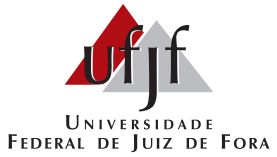 Conselho Setorial de Graduação – CONGRADPró-Reitoria de GraduaçãoUSO EXCLUSIVO CDARAUSO EXCLUSIVO CDARAUSO EXCLUSIVO CDARAConselho Setorial de Graduação – CONGRADPró-Reitoria de GraduaçãoCriação de Disciplina (CD)Criação de Disciplina (CD)CÓDIGO ATRIBUÍDO PARA A DISCIPLINACÓDIGO ATRIBUÍDO PARA A DISCIPLINACÓDIGO ATRIBUÍDO PARA A DISCIPLINAOBSERVAÇÃO:
Este formulário é exclusivo para a criação de disciplina. Para as situações de alteração em disciplina, quais sejam, mudança de: denominação, pré-requisito universal, modalidade de oferta, carga horária, uso de laboratório de ensino, ementa, programa, bibliografia básica ou complementar, utilizar o formulário AD.PROPONENTEPROPONENTEPROPONENTEPROPONENTEPROPONENTEUnidade:INSTITUTO DE CIENCIAS EXATAS- ICEINSTITUTO DE CIENCIAS EXATAS- ICEINSTITUTO DE CIENCIAS EXATAS- ICEINSTITUTO DE CIENCIAS EXATAS- ICEDepartamento:Departamento:FÍSICA Sigla:ICE/FÍSICADISCIPLINA A SER CRIADADISCIPLINA A SER CRIADADISCIPLINA A SER CRIADADISCIPLINA A SER CRIADADISCIPLINA A SER CRIADADISCIPLINA A SER CRIADADISCIPLINA A SER CRIADADISCIPLINA A SER CRIADADISCIPLINA A SER CRIADADISCIPLINA A SER CRIADADISCIPLINA A SER CRIADADISCIPLINA A SER CRIADADISCIPLINA A SER CRIADADISCIPLINA A SER CRIADADISCIPLINA A SER CRIADADISCIPLINA A SER CRIADADISCIPLINA A SER CRIADADISCIPLINA A SER CRIADADISCIPLINA A SER CRIADADISCIPLINA A SER CRIADADISCIPLINA A SER CRIADADISCIPLINA A SER CRIADADISCIPLINA A SER CRIADADISCIPLINA A SER CRIADADISCIPLINA A SER CRIADADISCIPLINA A SER CRIADADISCIPLINA A SER CRIADADISCIPLINA A SER CRIADADISCIPLINA A SER CRIADADISCIPLINA A SER CRIADADISCIPLINA A SER CRIADADISCIPLINA A SER CRIADADISCIPLINA A SER CRIADADISCIPLINA A SER CRIADADISCIPLINA A SER CRIADADISCIPLINA A SER CRIADADISCIPLINA A SER CRIADADISCIPLINA A SER CRIADANome:Nome:FÍSICA DAS RADIAÇÕESFÍSICA DAS RADIAÇÕESFÍSICA DAS RADIAÇÕESFÍSICA DAS RADIAÇÕESFÍSICA DAS RADIAÇÕESFÍSICA DAS RADIAÇÕESFÍSICA DAS RADIAÇÕESFÍSICA DAS RADIAÇÕESFÍSICA DAS RADIAÇÕESFÍSICA DAS RADIAÇÕESFÍSICA DAS RADIAÇÕESFÍSICA DAS RADIAÇÕESFÍSICA DAS RADIAÇÕESFÍSICA DAS RADIAÇÕESFÍSICA DAS RADIAÇÕESFÍSICA DAS RADIAÇÕESFÍSICA DAS RADIAÇÕESFÍSICA DAS RADIAÇÕESFÍSICA DAS RADIAÇÕESFÍSICA DAS RADIAÇÕESFÍSICA DAS RADIAÇÕESFÍSICA DAS RADIAÇÕESFÍSICA DAS RADIAÇÕESFÍSICA DAS RADIAÇÕESFÍSICA DAS RADIAÇÕESFÍSICA DAS RADIAÇÕESFÍSICA DAS RADIAÇÕESFÍSICA DAS RADIAÇÕESFÍSICA DAS RADIAÇÕESFÍSICA DAS RADIAÇÕESFÍSICA DAS RADIAÇÕESFÍSICA DAS RADIAÇÕESFÍSICA DAS RADIAÇÕESFÍSICA DAS RADIAÇÕESFÍSICA DAS RADIAÇÕESFÍSICA DAS RADIAÇÕESFÍSICA DAS RADIAÇÕESTem prática associada? (‘S’ ou ‘N’)Tem prática associada? (‘S’ ou ‘N’)Tem prática associada? (‘S’ ou ‘N’)Tem prática associada? (‘S’ ou ‘N’)Tem prática associada? (‘S’ ou ‘N’)Tem prática associada? (‘S’ ou ‘N’)Tem prática associada? (‘S’ ou ‘N’)Tem prática associada? (‘S’ ou ‘N’)NNNNTem extensão associada? (‘S’ ou ‘N’)Tem extensão associada? (‘S’ ou ‘N’)Tem extensão associada? (‘S’ ou ‘N’)Tem extensão associada? (‘S’ ou ‘N’)Tem extensão associada? (‘S’ ou ‘N’)Tem extensão associada? (‘S’ ou ‘N’)Tem extensão associada? (‘S’ ou ‘N’)Tem extensão associada? (‘S’ ou ‘N’)Tem extensão associada? (‘S’ ou ‘N’)Tem extensão associada? (‘S’ ou ‘N’)Tem extensão associada? (‘S’ ou ‘N’)Tem extensão associada? (‘S’ ou ‘N’)Tem extensão associada? (‘S’ ou ‘N’)Tem extensão associada? (‘S’ ou ‘N’)Tem extensão associada? (‘S’ ou ‘N’)Tem extensão associada? (‘S’ ou ‘N’)Tem extensão associada? (‘S’ ou ‘N’)Tem extensão associada? (‘S’ ou ‘N’)Tem extensão associada? (‘S’ ou ‘N’)Tem extensão associada? (‘S’ ou ‘N’)NNNNPré-requisito(s) UNIVERSAL(IS)– informar código(s) ou informar ‘NÃO HÁ’:Pré-requisito(s) UNIVERSAL(IS)– informar código(s) ou informar ‘NÃO HÁ’:Pré-requisito(s) UNIVERSAL(IS)– informar código(s) ou informar ‘NÃO HÁ’:Pré-requisito(s) UNIVERSAL(IS)– informar código(s) ou informar ‘NÃO HÁ’:Pré-requisito(s) UNIVERSAL(IS)– informar código(s) ou informar ‘NÃO HÁ’:Pré-requisito(s) UNIVERSAL(IS)– informar código(s) ou informar ‘NÃO HÁ’:Pré-requisito(s) UNIVERSAL(IS)– informar código(s) ou informar ‘NÃO HÁ’:Pré-requisito(s) UNIVERSAL(IS)– informar código(s) ou informar ‘NÃO HÁ’:Pré-requisito(s) UNIVERSAL(IS)– informar código(s) ou informar ‘NÃO HÁ’:Pré-requisito(s) UNIVERSAL(IS)– informar código(s) ou informar ‘NÃO HÁ’:Pré-requisito(s) UNIVERSAL(IS)– informar código(s) ou informar ‘NÃO HÁ’:Pré-requisito(s) UNIVERSAL(IS)– informar código(s) ou informar ‘NÃO HÁ’:Pré-requisito(s) UNIVERSAL(IS)– informar código(s) ou informar ‘NÃO HÁ’:Pré-requisito(s) UNIVERSAL(IS)– informar código(s) ou informar ‘NÃO HÁ’:Pré-requisito(s) UNIVERSAL(IS)– informar código(s) ou informar ‘NÃO HÁ’:Pré-requisito(s) UNIVERSAL(IS)– informar código(s) ou informar ‘NÃO HÁ’:Pré-requisito(s) UNIVERSAL(IS)– informar código(s) ou informar ‘NÃO HÁ’:Pré-requisito(s) UNIVERSAL(IS)– informar código(s) ou informar ‘NÃO HÁ’:Pré-requisito(s) UNIVERSAL(IS)– informar código(s) ou informar ‘NÃO HÁ’:Pré-requisito(s) UNIVERSAL(IS)– informar código(s) ou informar ‘NÃO HÁ’:Pré-requisito(s) UNIVERSAL(IS)– informar código(s) ou informar ‘NÃO HÁ’:Pré-requisito(s) UNIVERSAL(IS)– informar código(s) ou informar ‘NÃO HÁ’:Pré-requisito(s) UNIVERSAL(IS)– informar código(s) ou informar ‘NÃO HÁ’:Pré-requisito(s) UNIVERSAL(IS)– informar código(s) ou informar ‘NÃO HÁ’:Pré-requisito(s) UNIVERSAL(IS)– informar código(s) ou informar ‘NÃO HÁ’:Pré-requisito(s) UNIVERSAL(IS)– informar código(s) ou informar ‘NÃO HÁ’:Pré-requisito(s) UNIVERSAL(IS)– informar código(s) ou informar ‘NÃO HÁ’:Pré-requisito(s) UNIVERSAL(IS)– informar código(s) ou informar ‘NÃO HÁ’:Pré-requisito(s) UNIVERSAL(IS)– informar código(s) ou informar ‘NÃO HÁ’:Pré-requisito(s) UNIVERSAL(IS)– informar código(s) ou informar ‘NÃO HÁ’:Pré-requisito(s) UNIVERSAL(IS)– informar código(s) ou informar ‘NÃO HÁ’:Pré-requisito(s) UNIVERSAL(IS)– informar código(s) ou informar ‘NÃO HÁ’:Pré-requisito(s) UNIVERSAL(IS)– informar código(s) ou informar ‘NÃO HÁ’:Pré-requisito(s) UNIVERSAL(IS)– informar código(s) ou informar ‘NÃO HÁ’:Pré-requisito(s) UNIVERSAL(IS)– informar código(s) ou informar ‘NÃO HÁ’:Pré-requisito(s) UNIVERSAL(IS)– informar código(s) ou informar ‘NÃO HÁ’:Pré-requisito(s) UNIVERSAL(IS)– informar código(s) ou informar ‘NÃO HÁ’:Pré-requisito(s) UNIVERSAL(IS)– informar código(s) ou informar ‘NÃO HÁ’:Pré-requisito(s) UNIVERSAL(IS)– informar código(s) ou informar ‘NÃO HÁ’:FIS075FIS075FIS075FIS075FIS075FIS075FIS075FIS075FIS075FIS075FIS075FIS075FIS075FIS075FIS075FIS075FIS075FIS075FIS075FIS075FIS075FIS075FIS075FIS075FIS075FIS075FIS075FIS075FIS075FIS075FIS075FIS075FIS075FIS075FIS075FIS075FIS075FIS075FIS075Modalidade de oferta – informar em valores percentuais (%)Modalidade de oferta – informar em valores percentuais (%)Modalidade de oferta – informar em valores percentuais (%)Modalidade de oferta – informar em valores percentuais (%)Modalidade de oferta – informar em valores percentuais (%)Modalidade de oferta – informar em valores percentuais (%)Modalidade de oferta – informar em valores percentuais (%)Modalidade de oferta – informar em valores percentuais (%)Modalidade de oferta – informar em valores percentuais (%)Modalidade de oferta – informar em valores percentuais (%)Modalidade de oferta – informar em valores percentuais (%)Modalidade de oferta – informar em valores percentuais (%)Modalidade de oferta – informar em valores percentuais (%)Modalidade de oferta – informar em valores percentuais (%)Modalidade de oferta – informar em valores percentuais (%)Modalidade de oferta – informar em valores percentuais (%)Modalidade de oferta – informar em valores percentuais (%)Modalidade de oferta – informar em valores percentuais (%)000PresencialPresencialPresencialPresencialPresencialPresencial100100100100A distânciaA distânciaA distânciaA distânciaA distânciaA distânciaA distânciaA distânciaA distânciaA distânciaCarga horária  (em horas):Carga horária  (em horas):Carga horária  (em horas):Carga horária  (em horas):Teórica(semanal)Teórica(semanal)4444Prática(semanal)Prática(semanal)Prática(semanal)Prática(semanal)00000Extensão(semestre)Extensão(semestre)Extensão(semestre)Extensão(semestre)Extensão(semestre)Extensão(semestre)0000Total(SEMESTRE)Total(SEMESTRE)Total(SEMESTRE)6060606060Uso de laboratório de ensino?
(marque com ‘X’)Uso de laboratório de ensino?
(marque com ‘X’)Uso de laboratório de ensino?
(marque com ‘X’)Uso de laboratório de ensino?
(marque com ‘X’)Uso de laboratório de ensino?
(marque com ‘X’)Uso de laboratório de ensino?
(marque com ‘X’)Uso de laboratório de ensino?
(marque com ‘X’)IntegralIntegralIntegralIntegralParcialParcialParcialParcialParcialEventualEventualEventualEventualEventualEventualEventualXXXXNão usaNão usaNão usaNão usaNão usaNão usaNão usaNão usaNão usaNecessária a nomeação/contratação de docente? (marque com ‘X’)Necessária a nomeação/contratação de docente? (marque com ‘X’)Necessária a nomeação/contratação de docente? (marque com ‘X’)Necessária a nomeação/contratação de docente? (marque com ‘X’)Necessária a nomeação/contratação de docente? (marque com ‘X’)Necessária a nomeação/contratação de docente? (marque com ‘X’)Necessária a nomeação/contratação de docente? (marque com ‘X’)Necessária a nomeação/contratação de docente? (marque com ‘X’)Necessária a nomeação/contratação de docente? (marque com ‘X’)Necessária a nomeação/contratação de docente? (marque com ‘X’)Necessária a nomeação/contratação de docente? (marque com ‘X’)Necessária a nomeação/contratação de docente? (marque com ‘X’)Necessária a nomeação/contratação de docente? (marque com ‘X’)Necessária a nomeação/contratação de docente? (marque com ‘X’)Necessária a nomeação/contratação de docente? (marque com ‘X’)Necessária a nomeação/contratação de docente? (marque com ‘X’)Necessária a nomeação/contratação de docente? (marque com ‘X’)Necessária a nomeação/contratação de docente? (marque com ‘X’)Necessária a nomeação/contratação de docente? (marque com ‘X’)Necessária a nomeação/contratação de docente? (marque com ‘X’)Necessária a nomeação/contratação de docente? (marque com ‘X’)Necessária a nomeação/contratação de docente? (marque com ‘X’)Necessária a nomeação/contratação de docente? (marque com ‘X’)Necessária a nomeação/contratação de docente? (marque com ‘X’)SimSimSimxxxxNãoNãoNãoNãoNãoNãoNãoXMARCAR, atestando ciência de que não caracteriza a criação desta disciplina duplicidade de meios e nem possui outra com a mesma ementa e mesmo programaMARCAR, atestando ciência de que não caracteriza a criação desta disciplina duplicidade de meios e nem possui outra com a mesma ementa e mesmo programaMARCAR, atestando ciência de que não caracteriza a criação desta disciplina duplicidade de meios e nem possui outra com a mesma ementa e mesmo programaMARCAR, atestando ciência de que não caracteriza a criação desta disciplina duplicidade de meios e nem possui outra com a mesma ementa e mesmo programaMARCAR, atestando ciência de que não caracteriza a criação desta disciplina duplicidade de meios e nem possui outra com a mesma ementa e mesmo programaMARCAR, atestando ciência de que não caracteriza a criação desta disciplina duplicidade de meios e nem possui outra com a mesma ementa e mesmo programaMARCAR, atestando ciência de que não caracteriza a criação desta disciplina duplicidade de meios e nem possui outra com a mesma ementa e mesmo programaMARCAR, atestando ciência de que não caracteriza a criação desta disciplina duplicidade de meios e nem possui outra com a mesma ementa e mesmo programaMARCAR, atestando ciência de que não caracteriza a criação desta disciplina duplicidade de meios e nem possui outra com a mesma ementa e mesmo programaMARCAR, atestando ciência de que não caracteriza a criação desta disciplina duplicidade de meios e nem possui outra com a mesma ementa e mesmo programaMARCAR, atestando ciência de que não caracteriza a criação desta disciplina duplicidade de meios e nem possui outra com a mesma ementa e mesmo programaMARCAR, atestando ciência de que não caracteriza a criação desta disciplina duplicidade de meios e nem possui outra com a mesma ementa e mesmo programaMARCAR, atestando ciência de que não caracteriza a criação desta disciplina duplicidade de meios e nem possui outra com a mesma ementa e mesmo programaMARCAR, atestando ciência de que não caracteriza a criação desta disciplina duplicidade de meios e nem possui outra com a mesma ementa e mesmo programaMARCAR, atestando ciência de que não caracteriza a criação desta disciplina duplicidade de meios e nem possui outra com a mesma ementa e mesmo programaMARCAR, atestando ciência de que não caracteriza a criação desta disciplina duplicidade de meios e nem possui outra com a mesma ementa e mesmo programaMARCAR, atestando ciência de que não caracteriza a criação desta disciplina duplicidade de meios e nem possui outra com a mesma ementa e mesmo programaMARCAR, atestando ciência de que não caracteriza a criação desta disciplina duplicidade de meios e nem possui outra com a mesma ementa e mesmo programaMARCAR, atestando ciência de que não caracteriza a criação desta disciplina duplicidade de meios e nem possui outra com a mesma ementa e mesmo programaMARCAR, atestando ciência de que não caracteriza a criação desta disciplina duplicidade de meios e nem possui outra com a mesma ementa e mesmo programaMARCAR, atestando ciência de que não caracteriza a criação desta disciplina duplicidade de meios e nem possui outra com a mesma ementa e mesmo programaMARCAR, atestando ciência de que não caracteriza a criação desta disciplina duplicidade de meios e nem possui outra com a mesma ementa e mesmo programaMARCAR, atestando ciência de que não caracteriza a criação desta disciplina duplicidade de meios e nem possui outra com a mesma ementa e mesmo programaMARCAR, atestando ciência de que não caracteriza a criação desta disciplina duplicidade de meios e nem possui outra com a mesma ementa e mesmo programaMARCAR, atestando ciência de que não caracteriza a criação desta disciplina duplicidade de meios e nem possui outra com a mesma ementa e mesmo programaMARCAR, atestando ciência de que não caracteriza a criação desta disciplina duplicidade de meios e nem possui outra com a mesma ementa e mesmo programaMARCAR, atestando ciência de que não caracteriza a criação desta disciplina duplicidade de meios e nem possui outra com a mesma ementa e mesmo programaMARCAR, atestando ciência de que não caracteriza a criação desta disciplina duplicidade de meios e nem possui outra com a mesma ementa e mesmo programaMARCAR, atestando ciência de que não caracteriza a criação desta disciplina duplicidade de meios e nem possui outra com a mesma ementa e mesmo programaMARCAR, atestando ciência de que não caracteriza a criação desta disciplina duplicidade de meios e nem possui outra com a mesma ementa e mesmo programaMARCAR, atestando ciência de que não caracteriza a criação desta disciplina duplicidade de meios e nem possui outra com a mesma ementa e mesmo programaMARCAR, atestando ciência de que não caracteriza a criação desta disciplina duplicidade de meios e nem possui outra com a mesma ementa e mesmo programaMARCAR, atestando ciência de que não caracteriza a criação desta disciplina duplicidade de meios e nem possui outra com a mesma ementa e mesmo programaMARCAR, atestando ciência de que não caracteriza a criação desta disciplina duplicidade de meios e nem possui outra com a mesma ementa e mesmo programaMARCAR, atestando ciência de que não caracteriza a criação desta disciplina duplicidade de meios e nem possui outra com a mesma ementa e mesmo programaMARCAR, atestando ciência de que não caracteriza a criação desta disciplina duplicidade de meios e nem possui outra com a mesma ementa e mesmo programaMARCAR, atestando ciência de que não caracteriza a criação desta disciplina duplicidade de meios e nem possui outra com a mesma ementa e mesmo programaMARCAR, atestando ciência de que não caracteriza a criação desta disciplina duplicidade de meios e nem possui outra com a mesma ementa e mesmo programaEMENTA:Interação de partículas carregadas com a matéria; Produção e qualidade de raios X; Interação de raios X e gama com a matéria: Espalhamento elástico e inelástico; efeito fotoelétrico e produção de pares; Absorção de radiação: coeficientes de atenuação, de transferência e absorção de energia; Interação de nêutrons com a matéria; Conceitos de energia transferida e deposita e sua relação com grandezas dosimétricas; Aplicações médicas e efeitos biológicos da radiação eletromagnética não-ionizante; Processos de desexcitação atômica e nuclear e desintegração radiativa.Interação de partículas carregadas com a matéria; Produção e qualidade de raios X; Interação de raios X e gama com a matéria: Espalhamento elástico e inelástico; efeito fotoelétrico e produção de pares; Absorção de radiação: coeficientes de atenuação, de transferência e absorção de energia; Interação de nêutrons com a matéria; Conceitos de energia transferida e deposita e sua relação com grandezas dosimétricas; Aplicações médicas e efeitos biológicos da radiação eletromagnética não-ionizante; Processos de desexcitação atômica e nuclear e desintegração radiativa.CONTEÚDO PROGRAMÁTICO:INTERAÇÃO DE PARTÍCULAS CARREGADAS COM A MATÉRIA:Aspectos gerais de transferência de energia de partículas carregadas para o meio incidente; Aspectos gerais do poder de freamento; Poder de freamento para partículas carregadas pesadas; Poder de freamento para partículas carregadas leves; Rendimento de radiação; Alcance das partículas carregadas no meio incidente.PRODUÇÃO E QUALIDADE DE RAIOS X:Aspectos gerais da produção de raios X; Raios X característicos, rendimento de fluorescência e o efeito Auger; Raios X de freamento; Espectro de raios X; Qualidade e quantidade de um feixe de raios X.3. INTERAÇÃO DOS FÓTONS COM A MATÉRIA:Aspectos gerais da interação de fótons com meios absorvedores; Espalhamento Thomson; Efeito Compton; Espalhamento Rayleigh; Efeito fotoelétrico; Produção de pares; Reações fotonucleares.4. TRANSFERÊNCIA E ABSORÇÃO DE ENERGIA DE FÓTONS PARA A MATÉRIA:Coeficiente de atenuação macroscópico; Transferência de energia dos fótons para partículas carregadas no absorvedor; Absorção de energia; Coeficientes de transferência e absorção de energia para compostos e misturas.5. DECAIMENTO RADIOATIVO:Aspectos gerais da radioatividade; Decaimento de um núcleo radioativo num núcleo estável; Séries radioativas; Equilíbrio radioativo; Equações de Bateman; Mistura de dois ou mais radionuclídeos independentes numa amostra; Frações parciais de decaimento.6. MODOS DO DECAIMENTO RADIOATIVO:Decaimento alfa; Decaimento beta (mais e menos); Captura eletrônica; Decaimento gama; Conversão interna; Fissão espontânea, emissão de prótons e nêutrons; A carta de nuclídeos7. INTERAÇÃO DOS NÊUTRONS COM A MATÉRIA:Aspectos gerais da interação dos nêutrons com absorvedores; Processos de interação de nêutrons com o absorvedor; Aplicações de nêutrons em medicina; Produção de feixes de nêutrons; Radiografia com nêutrons. INTERAÇÃO DE PARTÍCULAS CARREGADAS COM A MATÉRIA:Aspectos gerais de transferência de energia de partículas carregadas para o meio incidente; Aspectos gerais do poder de freamento; Poder de freamento para partículas carregadas pesadas; Poder de freamento para partículas carregadas leves; Rendimento de radiação; Alcance das partículas carregadas no meio incidente.PRODUÇÃO E QUALIDADE DE RAIOS X:Aspectos gerais da produção de raios X; Raios X característicos, rendimento de fluorescência e o efeito Auger; Raios X de freamento; Espectro de raios X; Qualidade e quantidade de um feixe de raios X.3. INTERAÇÃO DOS FÓTONS COM A MATÉRIA:Aspectos gerais da interação de fótons com meios absorvedores; Espalhamento Thomson; Efeito Compton; Espalhamento Rayleigh; Efeito fotoelétrico; Produção de pares; Reações fotonucleares.4. TRANSFERÊNCIA E ABSORÇÃO DE ENERGIA DE FÓTONS PARA A MATÉRIA:Coeficiente de atenuação macroscópico; Transferência de energia dos fótons para partículas carregadas no absorvedor; Absorção de energia; Coeficientes de transferência e absorção de energia para compostos e misturas.5. DECAIMENTO RADIOATIVO:Aspectos gerais da radioatividade; Decaimento de um núcleo radioativo num núcleo estável; Séries radioativas; Equilíbrio radioativo; Equações de Bateman; Mistura de dois ou mais radionuclídeos independentes numa amostra; Frações parciais de decaimento.6. MODOS DO DECAIMENTO RADIOATIVO:Decaimento alfa; Decaimento beta (mais e menos); Captura eletrônica; Decaimento gama; Conversão interna; Fissão espontânea, emissão de prótons e nêutrons; A carta de nuclídeos7. INTERAÇÃO DOS NÊUTRONS COM A MATÉRIA:Aspectos gerais da interação dos nêutrons com absorvedores; Processos de interação de nêutrons com o absorvedor; Aplicações de nêutrons em medicina; Produção de feixes de nêutrons; Radiografia com nêutrons. BIBLIOGRAFIA BÁSICA: PODGORSAK, E. B. Radiation Physics for Medical Physicists. Springer.Física das Radiações. E. Okuno e E. Yoshimura. Oficina de Textos, São Paulo, 2010.Introduction To Radiological Physics and Radiation Dosimetry. Frank ATTIX. John Wiley & Sons, 1986.Atoms, Radiation and radiation Protection. James E. TANNER. Wilei-VHC, 2007. PODGORSAK, E. B. Radiation Physics for Medical Physicists. Springer.Física das Radiações. E. Okuno e E. Yoshimura. Oficina de Textos, São Paulo, 2010.Introduction To Radiological Physics and Radiation Dosimetry. Frank ATTIX. John Wiley & Sons, 1986.Atoms, Radiation and radiation Protection. James E. TANNER. Wilei-VHC, 2007.BIBLIOGRAFIA COMPLEMENTAR:Radiation Physics for Medical Physicists. Ervin B. Podgorsak. Spronger, 2010.Quantum Physics of Atoms, Molecules, Solids, Nuclei and Particles R. Eisberg and R. Resnick - John Wiley and Sons.Radiation Physics for Medical Physicists. Ervin B. Podgorsak. Spronger, 2010.Quantum Physics of Atoms, Molecules, Solids, Nuclei and Particles R. Eisberg and R. Resnick - John Wiley and Sons.___/___/_____DATAASSINATURA DO(A) CHEFE DE DEPARTAMENTOSIAPE___/___/_____DATAASSINATURA DO(A) PRÓ-REITOR(A)SIAPE